Пояснительная запискаконструкта организации совместной образовательной деятельности с использованием технологии программ «Сообщество» с детьми 5-6 лет по теме проекта «Мой любимый город» /Центр Математики/«Родина — это первая испытанная ласка, первая сознательная мысль, осенившая голову, это запах воздуха деревьев, цветов и полей, первые игры, песни и танцы… Это последовательные впечатления бытия, детства, отрочества, юности, молодости и зрелости.»А.И. КупринКаждый человек имеет свою малую Родину. Чаще всего любимым городом является то место, где человек родился и вырос. Для формирования у детей основ гражданской культуры, социально –нравственного развития личности необходимо получение детьми знаний об их родном городе. Не имея достаточного количества знаний трудно сформировать у ребенка уважительное отношение к своей малой Родине. Чем больше ребенок с детства будет знать о родных местах, родном городе, тем ближе и роднее будет становиться ему Родина.Проект «Мой любимый город» призван, чтобы дети овладели достаточной информацией об истории возникновения и развитии родного города, о культурном наследии города, о предприятиях города, истории их возникновения.Проект инициирован на основе «новости» ребенка на утреннем сборе о том, что к ним в гости едут родственники из другого города, и в нашем городе Новоуральске они впервые. У детей возник спор, куда можно сходить в нашем городе и где будет интересней. Поддержав вопрос ребенка мы задали вопрос о том, что мы знаем о нашем городе?      Яркий и интересный проект позволит приобрести различные знания и представления о родном городе, которые будут способствовать воспитанию у дошкольников таких чувств как привязанность, любовь к родному краю. Хотелось, чтобы впечатления детства у наших детей стали истоками любви к родному городу и к людям, живущим в нем.Цель: формирование у детей нравственно-патриотических чувств, через создание условий для проявления активности и самостоятельности в процессе присвоения культурных практик в совместной познавательно-исследовательской и продуктивной деятельности. Задачи:Познакомить с историей возникновения и развития родного города, с культурным наследием города, с предприятиями города, историей их возникновения.Воспитывать любовь, чувство патриотизма, уважения к своим национальным особенностям и чувству собственного достоинства как представителя своего народа.Развивать познавательную и творческую активность, через разные формы работы: ОД, развлечения, беседы;Формировать любовь к родному краю, родной природе, родному языку, культурному наследию своего народа.Развивать у детей логическое и пространственное мышление, внимание, самостоятельность, умение устанавливать причинно-следственные связи.Предполагаемые результаты:повысится качество воспитательно-образовательной работы с дошкольниками;дети получат знания об истории возникновения и развития родного города, о культурном наследии города, о предприятиях города и истории их возникновения.дети узнают, как с помощью «Биботов» и условной карты, можно составить маршрут передвижения;дети обогатят личный опыт по данному вопросу через деятельностно-активные способы (экспериментирование, исследование, сравнение, создание мультфильма, дидактические игры, посещение экскурсий)Пособия, литература:Примерная основная общеобразовательная программа дошкольного образования «Миры детсва: конструирование возможностей» под ред. Т.Н.Дороновой - М.: Просвещение,2014.Парциальная ОП ДО «СамоЦвет»: дошкольный возраст», авторы: О. А. Трофимова, О. В. Толстикова, Н. В. Дягилева, О. В. Закревская«Просвещение» - «Хрестоматия для детей старшего возраста».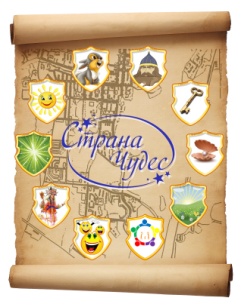 Муниципальное автономное дошкольное образовательное учреждение 
Новоуральского городского округа – детский сад комбинированного вида  «Страна чудес»МАДОУ детский сад «Страна чудес»ул. Ленина, 152, г. Новоуральск, Свердловская область, 624130Структурное подразделение детский сад № 15 «Жемчужина»